Svalbard and Jan MayenSvalbard and Jan MayenSvalbard and Jan MayenSvalbard and Jan MayenMay 2026May 2026May 2026May 2026SundayMondayTuesdayWednesdayThursdayFridaySaturday12Labour Day3456789Liberation Day10111213141516Ascension Day17181920212223Constitution Day24252627282930PentecostWhit Monday31NOTES: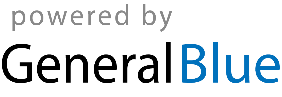 